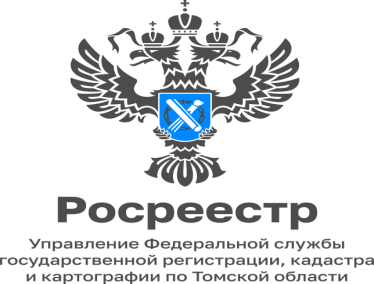 25.07.2023«Управлением Росреестра по Томской области переданы в налоговый орган сведения за 2022 год более чем о 639 тыс. объектов недвижимости»В соответствии с положениями статьи 85 Налогового кодекса Российской Федерации, Росреестром регулярно осуществляется выгрузка сведений в Федеральную налоговую службу России об объектах недвижимости, в отношении которых Росреестром совершались учетно-регистрационные действия, в том числе вносились изменения в сведения Единого государственного реестра недвижимости (ЕГРН), регистрировались права или переход прав на них.На основе данной информации налоговый орган формирует и направляет уведомления собственникам недвижимости о необходимости заплатить налоги.В целях подготовки к массовому направлению в 2023 году налоговых уведомлений и сообщений об исчисленных налоговыми органами суммах налога на имущество организаций и земельного налога, Управлением Росреестра по Томской области переданы в Управление ФНС России по Томской области сведения более чем о 639 тыс. объектов недвижимости.Из общего объема сведений порядка 452 тыс. сведений относятся к земельным участкам, 187 тыс. – к объектам капитального строительства. «Значительное количество переданных в налоговый орган сведений связано именно с изменением качественных и количественных характеристик объектов недвижимости, влекущих пересчет кадастровой стоимости объектов недвижимости, в том числе в результате проводимой Росреестром работы по верификации сведений ЕГРН.» – отметила руководитель Управления Росреестра по Томской области Елена Золоткова.Управление Росреестра по Томской области напоминает правообладателям о возможности проверки сведений о зарегистрированных правах, правильности отражения характеристик объекта недвижимости в информационных ресурсах Росреестра в режиме «online» в Личном кабинете правообладателя или посредством обращения к электронному сервису «Справочная информация по объектам недвижимости», размещенных на сайте Росреестра (https://rosreestr.gov.ru).Наталья Соболевская Исполняющая обязанности начальника отдела ведения ЕГРН, повышения качества данных ЕГРН